OŠ –K3-1Učenik je izmjerio trenutnu, minimalnu i maksimalnu temperaturu zraka pomoću univerzalnog termometra koji je prikazan  na slici. Koji skup podataka (stupac) odgovara izmjerenim vrijednostima?Slovo koje označava točan odgovor zaokružite u listi za odgovore.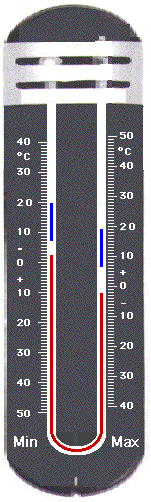 2 bodaOŠ – K3-2Odaberite točne tvrdnje.							   2 bodaAko preko vikenda (subota i nedjelja) nismo mjerili oborinu, vrijednost koju nađemo u kišomjeru u ponedjeljak treba podijeliti s dva i upisati za svaki od dana vikenda.Ako preko vikenda nismo mjerili temperaturu zraka, u ponedjeljak nećemo moći unijeti podatke za minimalnu i maksimalnu temperaturuAko za trenutačnu temperaturu zraka želimo unijeti veću vrijednost od maksimalne temperature, ti podaci kod unosa neće biti prihvaćeniVisina novog snijega se mjeri u blizini meteorološke kućice na mjestu gdje je snijeg najviši. Ako škola redovito mjeri atmosferske podatke već deset godina, iz desetogodišnjeg niza podataka za temperaturu zraka, oborinu i vlažnost moguće je odrediti klimatološke vrijednosti odnosno tip klime svojeg kraja.Slovo uz točan/točne tvrdnje upišite u listu za odgovore!OŠ – K3-3										     2 boda15. siječnja ove godine  učenici jedne osnovne škole prikupili su podatke o naoblaci i upisali u GLOBE obrazac. Međutim,  GLOBE baza nije prihvatila upisane podatke.  Što je pogrešno upisano u obrazac priložen na poleđini ovog lista? U listu za odgovore upišitekoja je to pogrešna kombinacija odgovora (Obscured i Nimbostratus) objasnite zašto je tako! kad označimo Obscured, ne unosimo vrste oblaka u formular (već u rubriku Metadata)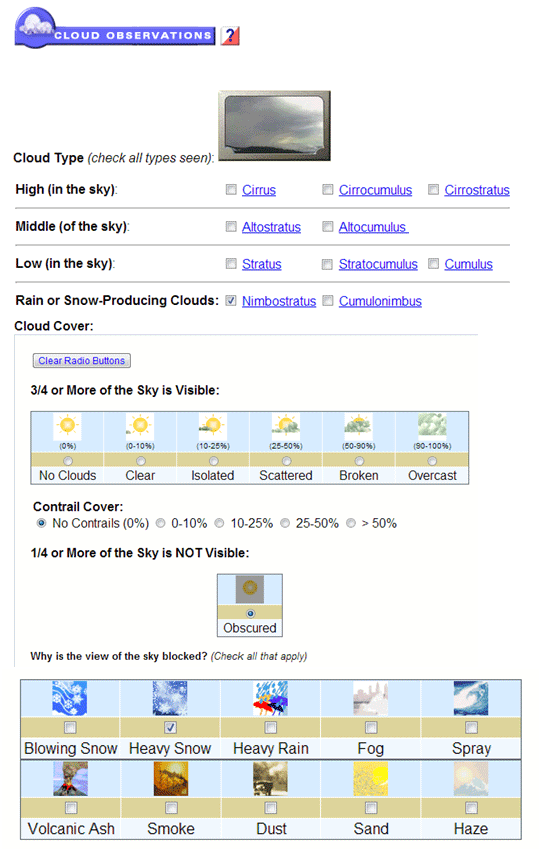 Kao iskusni Globovci koji biste od ponuđenih odgovora ponudili zbunjenim početnicima? Oznake ispravnih postupaka u svakoj od opisanih situacija označite u listi za odgovore!OŠ-K3-4  Problem s očitavanjem termometra:		     1 bodTermometar za mjerenje temperature zraka je postavljen u meteorološkoj kućici tako da je njegov rezervoar na visini od  iznad tla. Niži učenici imaju problema kod očitavanja. Preporučit ćete im:Neka mjerenja obavljaju samo viši učenici Neka postave klupicu ili stepenice, popnu se i očitaju skalu termometraNeka spuste kućicu tako da svi učenici mogu bez problema vidjeti termometarNeka nakratko izvade termometar iz kućice dok mjere OŠ-K3-5   Problem s mjerenjem visine snijega:		     1 bodKada treba postaviti dasku za mjerenja novog snijega?Nakon što padne prvi snijegOnoga dana kada je izmjerena minimalna temperatura zraka niža od 0oCOnoga dana kada je zabilježen prvi jesenski mrazPrvog dana zime, odnosno 21.prosincaOŠ-K3-6   Problem prepoznavanja oblaka:			       1 bodUčenici su na nebu uočili grudaste oblake. Kad ispruže ruku, pojedini element oblaka mogu prekriti jagodicom jednog prsta. Što će upisati u GLOBE bazu kao vrstu oblaka?CirrocumulusAltocumulusStratocumulusOŠ-K3-7    Karta prikazuje područje Europe u terminu atmosferskih motrenja. 									    2 bodaKojom bojom/bojama su na karti označena područja na kojima sigurno pada oborina Crveno, Kojom su bojom/bojama označena područja na kojima ne pada oborina plavo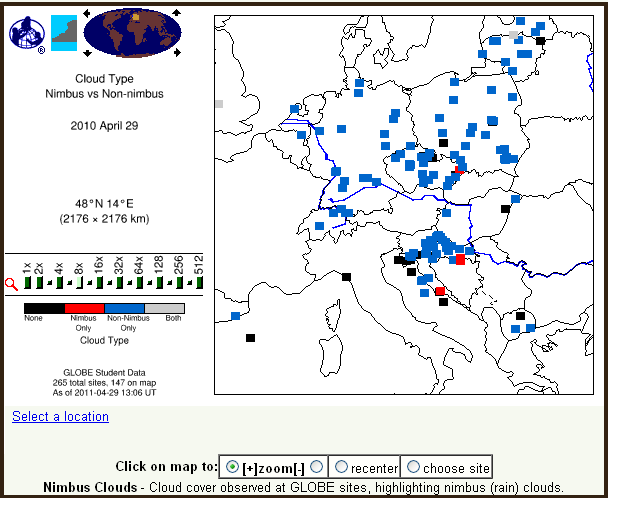 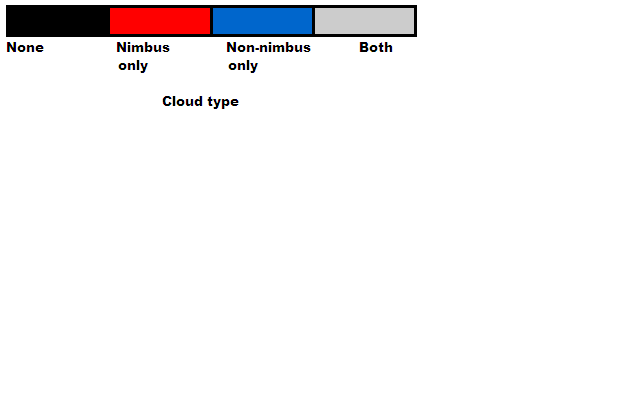 .Boju upišite uz oznaku pitanja u listu za odgovore!Temperatura zraka, oC ABCTrenutna 12,0-2,53,0Maksimalna 19,07,019,0Minimalna 8,5- 7,5-20,0